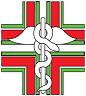 ORDINE DEI FARMACISTIDELLA PROVINCIA DI ROVIGOVia Alberto Mario, 2 - 45100 ROVIGO - Telefono 0425/23903 - Fax 0425/23903 -  E-Mail : info@ordinefarmacistirovigo.it - ordinefarmacistiro@pec.fofi.itRovigo, 26 aprile 2016Comunicato stampa: Giuramento nuovi iscritti all’Ordine.Si è svolta presso la sede dell’Ordine Provinciale dei Farmacisti la Cerimonia del Giuramento dei nuovi iscritti all’Albo Professionale. Nel corso dell’ultimo anno si sono iscritti 21 farmacisti. Ovviamente le donne sono come al solito in un numero preponderante rispetto agli uomini: 14 a 7.Il Presidente dell’Ordine, Alberto Melloncelli, nella sua relazione, ha evidenziato come il mondo della farmacia sia profondamente cambiato nell’ultimo decennio, anche se la cittadinanza non se n’è accorta perché il servizio è rimasto quello di sempre, se non addirittura migliore. Il Presidente ha sottolineato che la nuova frontiera è rappresentata dalla farmacia dei servizi. E per farmacia dei servizi si intende una farmacia integrata con il Sistema Sanitario, che ne rappresenti l’avamposto sul territorio e sia in grado, in molti casi, anche di sostituirlo. Sotto il peso di una popolazione che invecchia ma che è sempre più affamata di salute, la farmacia deve rispondere prendendosi in carico il paziente con gli screening, con i test per le diagnosi precoci, con la Medicine Use Review per controllare l’aderenza alla terapia, consegnando a domicilio i farmaci, con le analisi di prima istanza, prenotando le visite e gli esami, consegnando i referti. Insomma, una farmacia fondata sui pazienti dove la sfera sociale si integra con quella sanitaria e professionale grazie alla grande preparazione dei farmacisti italiani, a volte sprecata in esercizi di vicinato o in discutibili corner. I nuovi iscritti all’Ordine Provinciale dei Farmacisti di Rovigo sono: Anna Vettorello, Daniele Barion, Diana Sacchetto, Diletta Pavanato, Elisa Calò, Elisa Reggiani, Enrica Monesi, Giulia Bovo, Giulia Scapin, Jlary Pregnolato, Luca Guarniero, Marcello Segrini, Maria Sole Stoppa, Marika Ferracin, Marta Rossi, Matteo Ferrari, Matteo Quadretti, Riccardo Mazzetto, Sara Zanella, Silvia Brusco, Stefano Visentini.